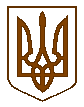 УКРАЇНАБілокриницька   сільська   радаРівненського   району    Рівненської    області(вісімнадцята  чергова сесія сьомого скликання)РІШЕННЯвід  15  червня  2017 року                                                                           № 525   Про  надання  дозволу  на  розробку   проекту землеустрою  щодо  відведення земельноїділянки в  оренду  	Розглянувши клопотання  ПАТ «Рівнеоблплемселекцент» про надання дозволу на розробку проекту землеустрою щодо відведення земельної ділянки площею 0,3298 га в оренду на 49 років в с.Біла Криниця та керуючись ст.ст.12, 33, 93 Земельного кодексу України та ст.26 Закону України  "Про місцеве самоврядування в Україні"  сесія Білокриницької сільської радиВ И Р І Ш И Л А :Надати ПАТ «Рівнеоблплемселекцент» дозвіл на розробку проекту землеустрою щодо відведення земельної ділянки в оренду на 49 (сорок дев’ять) років для експлуатації та обслуговування свердловини, водопроводу та водонапірної башти,  площею 0,3298 га, яка розміщена на території господарського двору та перебуває на балансі ПАТ «Рівнеоблплемселекцент»  с. Біла Криниця на території Білокриницької сільської ради Рівненського району Рівненської області.Відведення земельної ділянки провести у відповідності чинних нормативно-правових актів та стандартів та у відповідності до земельного законодавства.Проект землеустрою щодо відведення земельних ділянок в оренду після розроблення подати  на розгляд та затвердження сесією сільської ради.Контроль за виконанням даного рішення покласти на постійну земельну комісію сільської ради.Сільський голова                                                                                  Т. ГончарукПленарне засідання вісімнадцята чергової сесії Білокриницької сільської ради сьомого скликання15 червня  2017 року
ВІДОМІСТЬдля поіменного голосування з питання:«Про  надання  дозволу  на  розробку   проекту землеустрою  щодо  відведення земельної ділянки в  оренду»Голосували:    «за» - 	15	                          «проти» - 	0	                          «утримався» - 	0	                          «не голосував» - 	0	Голова комісії                                                                      ___________________Секретар комісії                                                                   ___________________Член комісії                                                                          ___________________№з/пПрізвище, ім’я, по батьковіЗаПротиУтри-мавсяНе приймав участь в голосуванні1.Гончарук Тетяна Володимирівназа2.Галябар Роман Олександровичвідсутній3.Власюк Світлана Андріївназа4.Данилюк Наталія Василівназа5.Семенюк Марія Петрівназа6.Дем'янчук Віталій Григоровичза7.Зданевич Оксана Данилівнавідсутня8.Кисіль Тетяна Михайлівназа9.Панчук Ярослав Петровичвідсутній10.Ящук Оксана Костянтинівназа11.Целюк Тетяна Лонгінівнавідсутня12.Плетьонка Андрій Васильовичза13.Вовчик Юрій Анатолійовичвідсутній14.Дубіч Анатолі Миколайовичза15.Захожа Інна Анатоліївнавідсутня16.Морозюк Оксана Дмитрівнавідсутня17.Казмірчук Олена Юріївназа18.Денисюк Іван Миколайовичза19.Кравченко Алла Дмитрівназа20.Люльчик Валерій Федоровичза21.Клименко Тарас Володимировичза22.Ляшецька Надія Миколаївназа23.Ящук Олена АдамівнавідсутняВсього:Всього:15